§1.  Title; effective date; severability1.   Title 17‑A shall be known and may be cited as the Maine Criminal Code. When it is alleged that an element occurred "on or about" any date prior to the effective date of the code, the prosecution shall be governed by the prior law. When it is alleged that all of the elements occurred "on or about" the effective date of the code or any date thereafter, the prosecution shall be governed by the code.[PL 1975, c. 740, §9-A (RPR).]2.   Except as provided in section 4‑A, this code shall become effective May 1, 1976, and it shall apply only to crimes committed subsequent to its effective date. Prosecution for crimes repealed by this code, which are committed prior to the effective date shall be governed by the prior law which is continued in effect for that purpose as if this code were not in force; provided that in any such prosecution the court may, with the consent of the defendant, impose sentence under the provisions of the code. In such cases, the sentencing authority of the court is determined by the application to the prior law of section 4‑A, subsection 3, which became effective for this purpose May 1, 1976. For purposes of this section, a crime was committed subsequent to the effective date if all of the elements of the crime occurred on or after that date; a crime was not committed subsequent to the effective date if any element thereof occurred prior to that date, or if the evidence may reasonably be interpreted to establish that any element may have occurred prior to that date.[PL 1981, c. 324, §1 (AMD).]3.   If any provision or clause of this code or application thereof to any person or circumstances is held invalid, such invalidity shall not affect other provisions or applications of the code which can be given effect without the invalid provision or application, and to this end the provisions of this code are declared to be severable.[PL 1975, c. 499, §1 (NEW).]SECTION HISTORYPL 1975, c. 499, §1 (NEW). PL 1975, c. 649, §1 (AMD). PL 1975, c. 699, §1 (AMD). PL 1975, c. 740, §§9-A,10 (AMD). PL 1977, c. 78, §118 (AMD). PL 1981, c. 324, §1 (AMD). The State of Maine claims a copyright in its codified statutes. If you intend to republish this material, we require that you include the following disclaimer in your publication:All copyrights and other rights to statutory text are reserved by the State of Maine. The text included in this publication reflects changes made through the First Regular and First Special Session of the 131st Maine Legislature and is current through November 1. 2023
                    . The text is subject to change without notice. It is a version that has not been officially certified by the Secretary of State. Refer to the Maine Revised Statutes Annotated and supplements for certified text.
                The Office of the Revisor of Statutes also requests that you send us one copy of any statutory publication you may produce. Our goal is not to restrict publishing activity, but to keep track of who is publishing what, to identify any needless duplication and to preserve the State's copyright rights.PLEASE NOTE: The Revisor's Office cannot perform research for or provide legal advice or interpretation of Maine law to the public. If you need legal assistance, please contact a qualified attorney.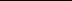 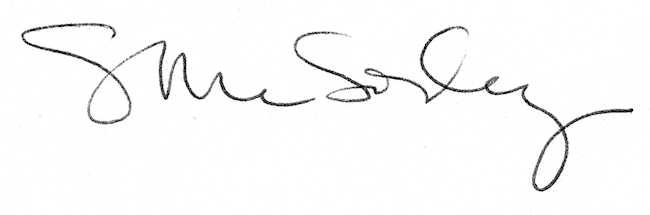 